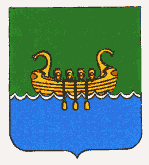 АДМИНИСТРАЦИЯ АНДРЕАПОЛЬСКОГО МУНИЦИПАЛЬНОГО ОКРУГАТВЕРСКОЙ ОБЛАСТИП О С Т А Н О В Л Е Н И Е30.12.2020		                 г. Андреаполь			                     № 528О внесении изменений в муниципальную программу «Культура в  Андреапольском муниципальном округе»на  2020-2022 годыВ соответствии со ст. 179 Бюджетного кодекса РФ, с п. 60 подраздела 3 Порядка принятия решения о разработке муниципальных программ, формирования, реализации и проведения оценки эффективности реализации муниципальных программ Андреапольского муниципального округа Тверской области, утвержденного постановлением администрации Андреапольского района Тверской области от 02.09.2013 № 258, руководствуясь Уставом Андреапольского муниципального округа Тверской области, Администрации Андреапольского муниципального округа Тверской области П О С Т А Н О В Л Я Е Т:Внести изменения в муниципальную программу «Культура в Андреапольском муниципальном округе» на 2020-2022 годы, утвержденную постановлением администрации Андреапольского района от 08.11.2019 № 204 «Об  утверждении муниципальной программы  «Культура в Андреапольском муниципальном округе» на 2020-2022 годы», изложив её в новой редакции согласно приложению.Настоящее постановление вступает в силу со дня подписания и                                 подлежит размещению на официальном сайте Администрации Андреапольского муниципального округа в сети Интернет. Контроль за выполнением настоящего постановления возложить на начальника отдела культуры Администрации Андреапольского муниципального округа Ю.Г. Цыгулеву.Глава Андреапольскогомуниципального округа 	                     	                         Н.Н. Баранник